СООБЩЕНИЕ О ВОЗМОЖНОМ УСТАНОВЛЕНИИ ПУБЛИЧНОГО СЕРВИТУТААдминистрация муниципального района «Петровск-Забайкальский район» сообщает о возможном установлении публичного сервитута.Цель установления публичного сервитута: для присоединения потребителей к электросетевому комплексу ОАО «РЖД» по объекту: «ВЛ-0,4 кВ от РУ-0,4 кВ КТП-10/0,4 кВ перегона.Местоположение земельных участков, в отношении которых испрашивается публичный сервитут: Забайкальский край, Толбагинское лесничество, в границах земельных участков с кадастровыми номерами 75:16:290202:146, 75:16:320101:85.Адрес, по которому заинтересованные лица могут ознакомиться с поступившим ходатайством об установлении публичного сервитута и прилагаемым к нему описанием местоположения границ публичного сервитута, подать заявления об учете прав на земельные участки: 673009, Забайкальский край, г. Петровск-Забайкальский, ул. Горбачевского, д. 19Срок подачи заявлений правообладателей об учете их прав (обременений прав) на земельные участки с приложением копий документов, подтверждающих эти права (обременения прав): с 27 марта 2023 года по 10 апреля 2023 года.Время приема заинтересованных лиц для ознакомления с поступившим ходатайством об установлении публичного сервитута: Понедельник - пятница: с 08 часов 00 минут до 17 часов 00 минут местного времени, обеденный перерыв с 13 часов 00 минут до 14 часов 00 минут;суббота, воскресенье: выходные дни.Официальные сайты в информационно-телекоммуникационной сети "Интернет", на которых размещается сообщение о поступившем ходатайстве об установлении публичного сервитута: https://pzabaik.75.ru Реквизиты решений об утверждении документа территориального планирования, документации по планировке территории: инженерные сооружения в соответствии с законодательством о градостроительной деятельности не подлежат отображению в документах территориального планирования. Описание местоположения границ публичного сервитута: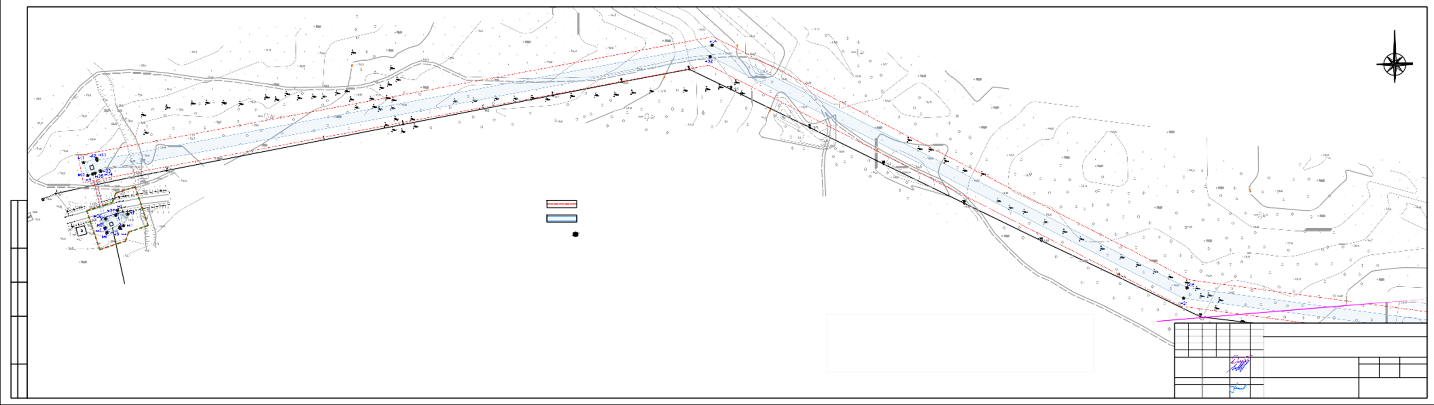 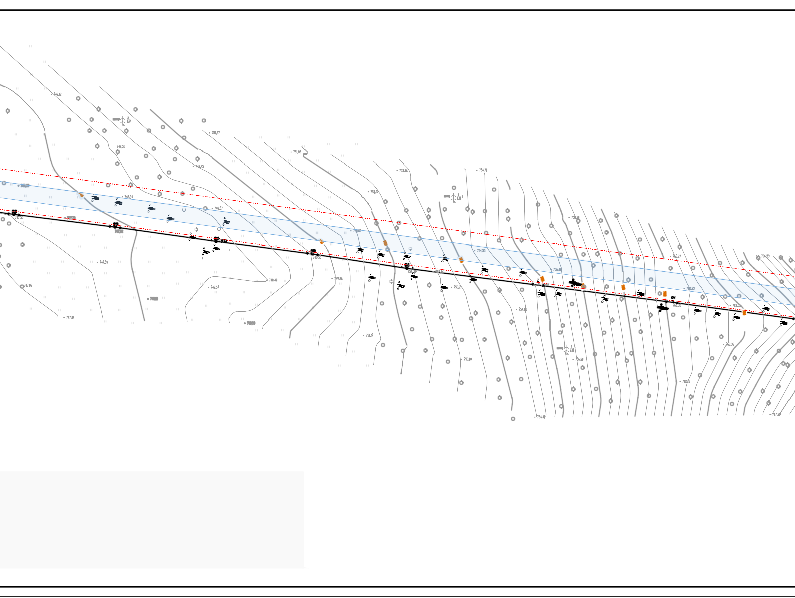 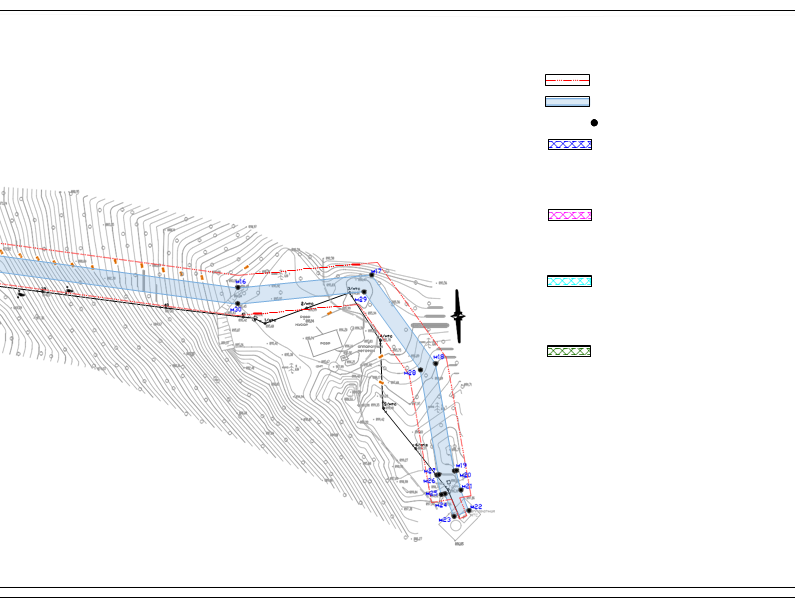 Обозначение (номер) характернойточкиПеречень координат характерных точек объектаПеречень координат характерных точек объектаОбозначение (номер) характернойточкиХY1570518,382068065,642570340,592068413,453570141,172069893,754570147,732069960,265570103,572069992,166570050,042070001,497570050,262070002,458570040,522070004,739570030,302070008,7810570027,332070001,3511570038,682069996,8312570038,252069994,9913570047,992069992,7214570048,212069993,6815570100,382069984,6016570139,322069956,4717570133,122069893,6118570332,852068411,0319570510,012068064,4320570426,212067617,6221570425,702067617,7922570424,402067613,7023570391,252067621,3024570393,652067628,8325570397,252067630,1326570394,532067637,6527570386,042067634,5828570385,132067631,7529570384,182067632,0630570381,142067622,5331570384,562067621,4432570384,332067620,8333570423,792067611,7934570422,672067608,2635570432,202067605,2336570435,232067614,7637570433,892067615,181570518,382068065,64